【 2019年 第三屆中華設計獎「生活美學」 】
                參賽報名表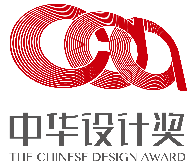 作品名稱：作品名稱：作品名稱：作品名稱：作品名稱：作品名稱：基本資料基本資料基本資料基本資料基本資料基本資料參賽者身分□ 個人參賽□ 個人參賽□ 團體參賽_____人□ 團體參賽_____人□ 團體參賽_____人報名類別□ 概念組□ 概念組□ 產品組□ 產品組□ 產品組姓名          
(團體參賽請填主要連絡人之資料)          
(團體參賽請填主要連絡人之資料)性別□ 男□ 女團隊姓名_1          
(個人參賽無須填寫)          
(個人參賽無須填寫)性別□ 男□ 女團隊姓名_2          
 (個人參賽無須填寫)          
 (個人參賽無須填寫)性別□ 男□ 女通訊地址身份證字號
(台灣)手機號碼手機號碼+886+886出生年月日（西元）年     月    日EmailEmail單位職稱職稱設計理念/中文
(至多300字)設計理念/英文
(至多300字)